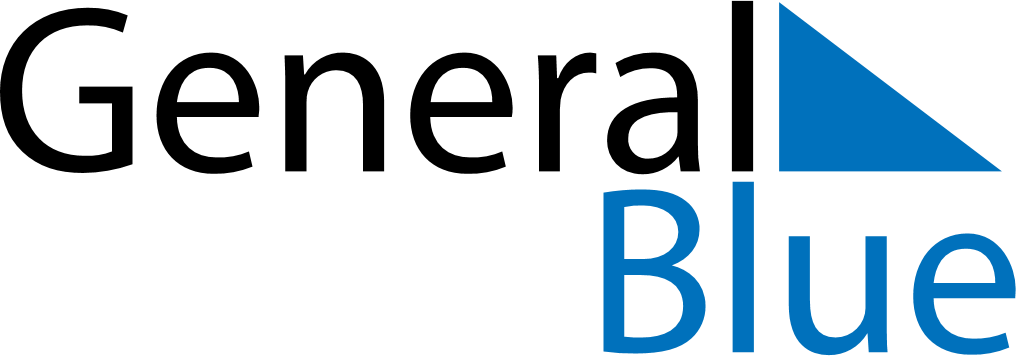 August 2026August 2026August 2026August 2026Equatorial GuineaEquatorial GuineaEquatorial GuineaMondayTuesdayWednesdayThursdayFridaySaturdaySaturdaySunday11234567889Armed Forces Day1011121314151516Constitution DayConstitution Day1718192021222223242526272829293031